关于开展2020年课堂教学创新大赛赛前培训的通知各学院：为贯彻落实陕西省教育厅《关于开展第二届陕西本科高校课堂教学创新大赛的通知》（陕教高办〔2020〕6号），根据西安文理学院《关于组织参加2020年课堂教学创新大赛参赛培训的通知》安排，学校拟开展本届比赛赛前培训工作，现将有关事项通知如下：一、培训范围培训范围为在2019年西安文理学院第二届课堂教学创新大赛中一二三等奖获奖教师（名单见附件1）。二、培训时间2020年7月10日-8月31日。三、培训方式通过超星学习通平台，填写课程邀请码，报名参加“2020年课堂教学创新大赛参赛培训”，完成相应课程的学习。（操作流程见附件2）四、培训内容三、注意事项1. 各学院要高度重视，认真组织相关教师参加培训。2. 参加培训教师要严格按照培训要求，认真完成培训任务，确保有所收获。联系人及电话： 李蕾  88272919附件:1. 西安文理学院第二届课堂教学创新大赛获奖名单2. 超星学习通平台课程学习操作流程        教务处（评估与质量监控办公室）                     2020年7月9日附件1西安文理学院第二届课堂教学创新大赛获奖名单一等奖（7名）文科组：王洁（外国语学院）王舵（马克思主义学院）潘雨相（经济管理学院）高峰（文学院）理工科组：成晓霞（生物与环境工程学院）成桢（机械与材料工程学院）冯永亮（信息工程学院）二等奖（9名）文科组：曹琪雯（外国语学院）郝珊（学前教育学院）梁雷（外国语学院）席瑾（经济管理学院）田娜（经济管理学院）理工科组：吴神丽（机械与材料工程学院）王宇（信息工程学院）李学坤（化学工程学院）谢巧玲（信息工程学院）三等奖（10名）文科组：孔珊珊（学前教育学院）王晓乐（历史文化旅游学院）长孙馥蓉（外国语学院）王天航（历史文化旅游学院）齐铭怡（艺术学院）张东南（体育学院）理工科组：何可可（信息工程学院）张云哲（机械与材料工程学院）张宣（学前教育学院）杜国荣（生物与环境工程学院）附件2 超星学习通平台课程学习操作流程一、下载学习通并完成实名认证（已经下载并完成实名认证的老师请忽略此步骤）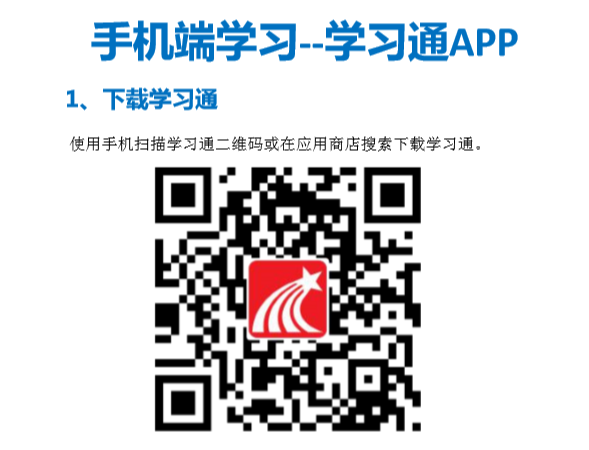 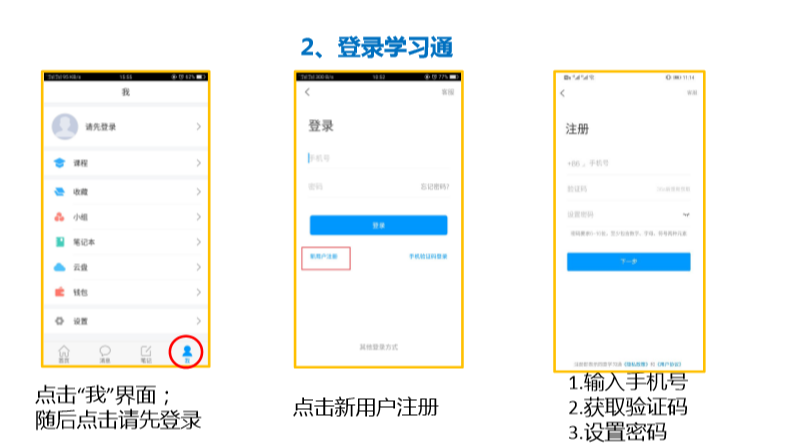 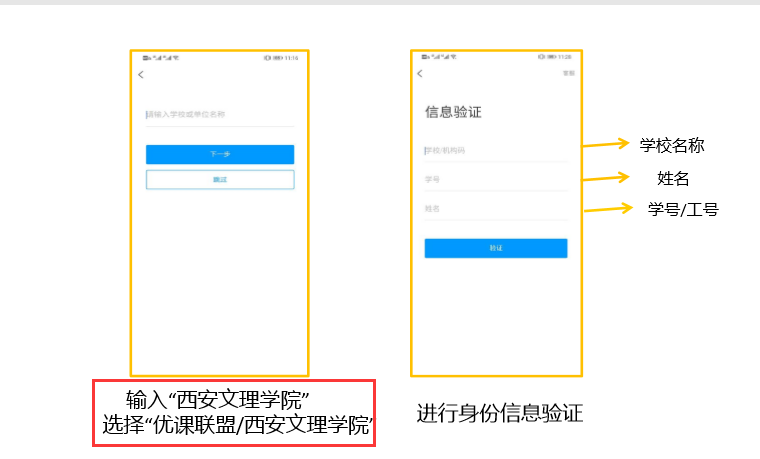 二、首页右上角输入课程邀请码加入对应课程学习。序号课程名称授课教师单位课程邀请码1高校青年教师教学竞赛辅导—— 课程设计李赛强  教授山东大学140421982高校青年教师教学竞赛辅导——课堂教学设计李赛强  教授山东大学214967313高校青年教师教学竞赛辅导——课堂教学实施李赛强  教授山东大学770400684高校青年教师教学竞赛辅导——教学反思李赛强  教授山东大学174445965混合式教学实践探索 汪晓东  副教授华南师范大学863784596教学语言的用声与发声周继圣  教授中国海洋大学70091752